ANEXO 2. FORMATO DOCUMENTO TÉCNICO DE SOPORTEIDENTIFICACIÓNCLASIFICACIÓNPROBLEMA O NECESIDAD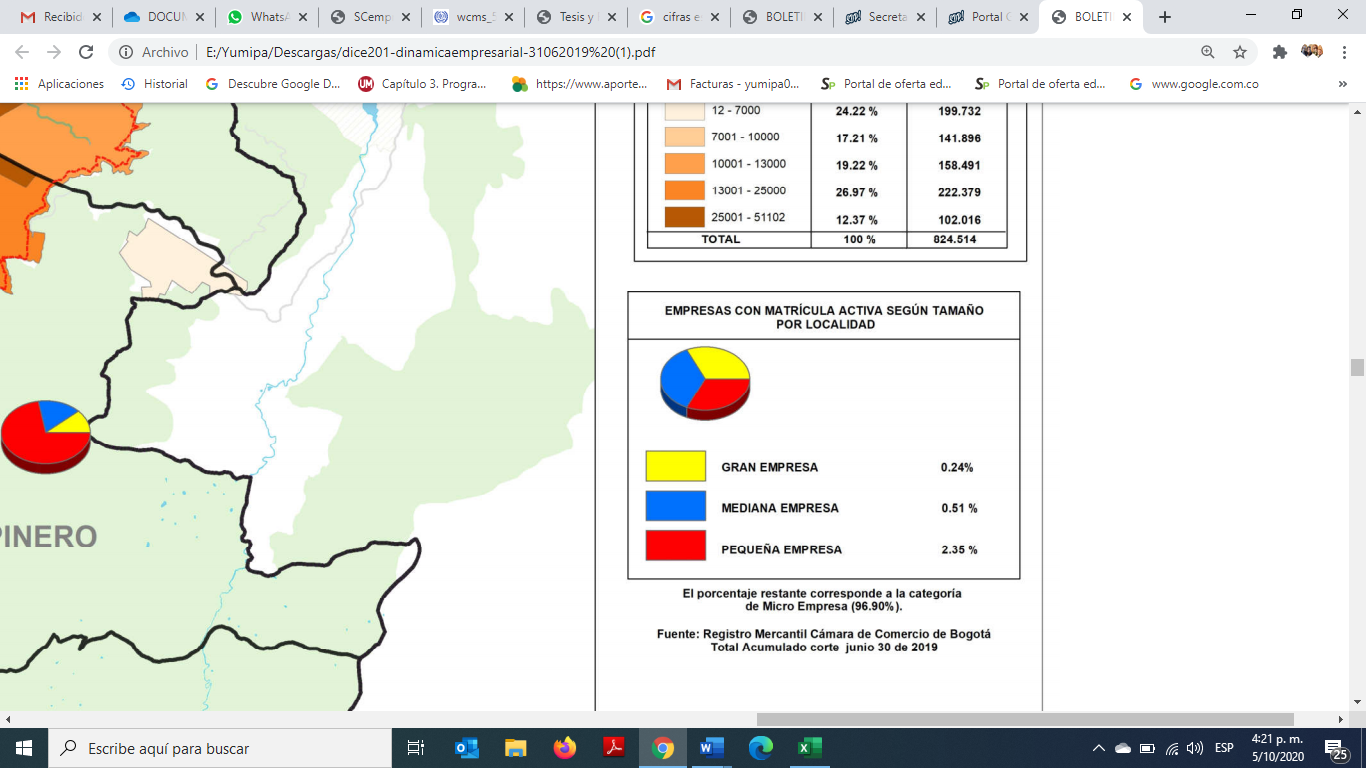 La ‘nueva normalidad’, un escenario que plantea la reapertura del comercio según el decreto 207 del 21 de septiembre del 2020, en la que se señala que “las actividades económicas en Bogotá D.C. podrán funcionar sin restricción alguna de días u horarios, con excepción de las siguientes que tendrán que dar cumplimiento a los horarios establecidos a continuación: Comercio al por menor y prestación servicios no esenciales, sector de manufactura de bienes no esenciales, sectores de construcción en zonas no residenciales, sectores de construcción en zonas residenciales, establecimientos educativos”.La apertura en esta nueva jornada de aislamiento selectivo y distanciamiento individual responsable, a través de la revitalización de MiPymes y/o emprendimientos potencializados, hace parte de la puesta en marcha de nuevas estrategias para contribuir a la reactivación económica y a la formación de capacidades para el trabajo de la ciudadanía en la localidad de San Cristóbal. Los habitantes de la localidad de San Cristóbal en su ejercicio de participación en el proceso de presupuestos participativos priorizaron la formulación de proyectos de inversión para promover y fortalecer un entorno propicio para el desarrollo cultural, social y económico de la Localidad.DIAGNÓSTICO POR LÍNEA DE BASELÍNEA DE INVERSIÓNOBJETIVOSMETASRegistre los resultados concretos, medibles, realizables y verificables que se esperan obtener con la ejecución del proyecto, representados en productos (bienes y servicios) finales o intermedios.Metas de proyectoDESCRIPCIÓN DEL PROYECTO COMPONENTE 4 REVITALIZACIÓNRevitalizar 500 Mipymes y/o emprendimientos potencializados dentro de las aglomeraciones económicas que fomentan el empleo y/o nuevas actividades económicas.ASPECTOS INSTITUCIONALES Y LEGALES Acciones normativas y de control de cumplimiento de normas que acompañarán el proyectoEnúncielas y explíquelas teniendo en cuenta las siguientes opciones: (1) Normas que es necesario expedir para la eficacia, eficiencia y sostenibilidad del proyecto, tanto por parte de autoridades locales como por parte de autoridades distritales (por ejemplo decretos del Alcalde o Alcaldesa local, acuerdos de la JAL, permisos licencias, entre otros); y (2) Normas cuyo cumplimiento hay que vigilar (Plan de Desarrollo Local y Distrital, políticas del sector, tratados internacionales, entre otros). Decreto 417 del 17 de marzo de 2020 el Gobierno Nacional declaró el Estado de Emergencia Económica, Social, y Ecológica en todo el territorio nacionalDecreto 637 de fecha 6 de mayo de 2020, se declaró nuevamente por el Gobierno Nacional el Estado de Emergencia Económica. Social. y Ecológica en todo el territorio nacionalDecretos 457, 531, 593, 636, 749,990 y 1076 de 2020, el Gobierno Nacional impartió instrucciones en virtud de la emergencia sanitariaDecreto 087 del 16 de marzo de 2020, la Alcaldía Mayor de Bogotá D.C.  declaró la Calamidad Pública en Bogotá D.C. hasta el 15 de septiembre de 2020, teniendo presente lo dispuesto entre otras en la Ley 1523 de 2012, los Acuerdos Distritales 546 de 2013, 172 de 2014.Decreto 108 de 2020, se creó el Sistema Distrital para la Mitigación del Impacto Económico, el Fomento y Reactivación Económica de Bogotá D.C. frente a la pandemia generada por el COVID-19, para la preservación de los empleos y el tejido empresarial del Distrito Capital y en particular de la micro, pequeña y mediana empresa. Este sistema se compone de tres ejes estratégicos: i) potenciar los sectores de oportunidad; II) Mitigación de impactos y reactivación; iii) Protocolo sectorial para el funcionamiento de la economía ante los diferentes grados de confinamiento.Decreto 113 de 15 de abril de 2020, A partir de la Constitución Política de Colombia de 1991 en los Artículos 70, 71 y 72, se incluye la cultura como un elemento que hace parte de la estructura de la Nación y se establecen principios relacionados con las libertades y los derechos culturales. Así mismo, se establece la obligación constitucional de promover y fomentar el acceso a la cultura de todos los colombianos, por lo cual el gobierno ha venido trabajando en el desarrollo de un marco normativo para el sector cultural y artístico en los últimos años. La Ley General de Cultura (Ley 397 de 1997) Marco legislativo específico para el fomento del patrimonio, la industria editorial, la audiovisual (cine, televisión y radio) los espectáculos culturales en vivo y el derecho de autor.El Decreto Único Reglamentario del Sector Cultura (Decreto 1080 de 2015) El Programa para el Emprendimiento y las Industrias Culturales y el Grupo de Emprendimiento Cultural (GEC)La Política para la Promoción de las Industrias Culturales en Colombia, Documento CONPES 3659 de 2010Instancias de participación, entidades, sectores, órganos administrativos con las que se puede trabajar el proyectoConsejo Local de Arte, Cultura y patrimonio (CLACP).Consejo Local de ProductividadSecretaría de Desarrollo EconómicoConsejo de Planeación Local (invitados).Ciudadanos que hicieron parte de Presupuestos Participativos (invitados).Junta Administradora LocalIPESInstituto Distrital de TurismoPROSPECTIVAS FINANCIERAS Y DE COBERTURACostos del Proyecto: (pesos)INDICADORES DE SEGUIMIENTO Y EVALUACIÓNRESULTADOS E IMPACTOS DEL PROYECTOHOJA DE VIDA DEL PROYECTOOBSERVACIONESRESPONSABLE DEL PROYECTOLOCALIDADSAN CRISTOBALNOMBRE DEL PROYECTOSan Cristóbal le apuesta a la reactivación económica apoyando lo nuestroCÓDIGO DEL PROYECTO1865COMPONENTESFORTALECIMIENTO MIPYMESREACTIVACIÓN TRANSFORMACIÓN PRODUCTIVAREVITALIZACIÓNPLAN DE DESARROLLO LOCALUN NUEVO CONTRATO SOCIAL Y AMBIENTAL PARA SAN CRISTÓBALPROPÓSITOHacer un nuevo contrato social con igualdad de oportunidades para la inclusión social, productiva y política.PROGRAMASistema Distrital de CuidadoMETA(S) PLAN DE DESARROLLOApoyar 600 Mipymes y/o emprendimientos culturales y creativos.Promover en 400 Mipymes y/o emprendimientos procesos de reconversión hacia actividades sostenibles.Promover en 800 Mipymes y/o emprendimientos la transformación empresarial y/o productiva.Revitalizar 500 Mipymes y/o emprendimientos potencializados dentro de las aglomeraciones económicas que fomentan el empleo y/o nuevas actividades económicas.AÑO DE VIGENCIAEscriba aquí el (los) año (s):2021, 2022, 2023 y 2024PROBLEMA O NECESIDADResponda aquí las siguientes preguntas: ¿Cuál es el problema que se pretende solucionar?, ¿Por qué se va a hacer el proyecto?Escriba aquí el problema:Los empresarios, dueños de emprendimientos y de pequeñas y medianas empresas, en la localidad San Cristóbal, han tenido que despedir a cientos de personas, así como reestructurar el modelo de negocio. La mayoría de éstas, hacen parte del sector informal, lo que ha imposibilitado que accedan a apoyos económicos por parte de lo público. Pese a los esfuerzos en reactivar la economía en medio de la pandemia del Covid_19, no ha sido posible que las empresas y Mipymes puedan fortalecer la administración a nueva normalidad que jalone la economía. Así mismo, ha sido insuficiente los esfuerzos en generar empleos con enfoque diferencial.San Cristóbal cuenta, en sus corazones productivos, con emprendimientos, pequeñas y medianas empresas distribuidas socioeconómicamente en un 90% por estratos 1 y 2. La caracterización de esta población tiene un mayor grado de vulnerabilidad en mano de obra no calificada, trabajos por pago al destajo o por días, o trabajos informales incluso realizando ocupación ilegal del espacio público.La mayoría de estos emprendimientos y Mipymes viven de las ganancias del día a día. Con la llegada de la Covid_19, el confinamiento obligatorio para salvaguardar la vida las personas, descartó que esa dinámica diaria pudiera sostener sus negocios. Esto llevo al cierre de emprendimientos y Mipymes, y, los que se mantuvieron, tuvieron que hacer recortes de gastos que llevaron al despido de miles de personas y de restructuración de funcionamiento empresarial para mantener a flote su lugar de sustento. En Colombia, la tasa de desempleo al mes de septiembre del año 2020 supera el 16,8%. En el caso de Bogotá, la cifra llega al 22.0%. En este sentido, y con la reapertura económica progresiva en la localidad, los dueños reabren sus emprendimientos, pequeñas y medianas empresas con ajustes a los parámetros de la nueva normalidad que impuso la pandemia, con menos trabajadores y con nuevas estrategias gerenciales.No obstante, en la localidad de San Cristóbal existen emprendimientos y empresas micro y pequeñas que requieren ser fortalecidas en capacidades y/o habilidades, organización o formalización y capital de trabajo que les permitan ampliar sus negocios, dinamizar los procesos y sobre todo ganar empleo dentro de la localidad y así disminuir los niveles de pobreza de la población.Mejorar la calidad de vida de los habitantes de la localidad de San Cristóbal es una prioridad para esta administración, ya que el desempleo ha venido afectando el nivel de ingreso por hogar lo cual conlleva a un deterioro social y económico, por esta razón es importante y urgente tener una inversión directa a empresarios y emprendedores de la localidad.Antecedentes En las últimas décadas el desarrollo de pequeñas y medianas empresas, como opción para mejorar los índices de empleo, han impulsado el tema de emprendimiento como una forma de subsanar necesidades puntuales y mejorar los entornos económicos y sociales de las diferentes localidades de Bogotá; esto desencadena en una opción de vida para los seres humanos que se enfoca en el mejoramiento de sus economías y de sus condiciones sociales, familiares, culturales, entre otras.La pandemia generada la Covid-19 obligó a un confinamiento mundial, sin que Colombia fuera la excepción. Esto implicó una pausa en el rumbo del país, afectando económicamente a miles de establecimientos comerciales, tanto así que a julio del 2020 según informe presentado por Fenalco la pandemia ha provocado el cierre de 80.000 negocios formales, lo cual representa un 10 % a nivel nacional, por ende, millones de empleos se trasladaron a los hogares y otros más, fueron acabados ante una crisis económica generada por la suspensión de todas las actividades, lo que conlleva a los ciudadanos, empresarios y emprendedores a crear nuevas fuentes de ingreso que les permitan el sostenimiento de sus hogares.Es por ello que se hace necesario recuperar la pérdida económica con impacto social que causó la pandemia tal como lo proyecta el Plan de Desarrollo de la Alcaldía Mayor de Bogotá. D.C en la señala  en el artículo 28 Acciones enfocadas en reactivación social y económica “En el marco del presente Plan de Desarrollo Distrital y la emergencia generada por la pandemia del COVID-19 en el Distrito Capital y el mundo, se considera que los siguientes programas contienen acciones que contribuirán a la reactivación social y económica de la ciudad, la preservación de los empleos, capacidad económica de los hogares y el tejido empresarial a través de un proceso de reactivación y adaptación social y económica de la ciudad”.
El documento de la Política Pública Distrital de Economía Cultural y Creativa (PPDECC) es la línea de planeación orientadora y de largo plazo (2019-2038), que guiará el desarrollo del ámbito económico de la cultura. En ese sentido, reglamenta el Acuerdo 709 de 2018 “Por el cual se establecen lineamientos para el fomento, promoción, incentivo, y desarrollo de la economía naranja en el Distrito Capital y se adoptan otras 32 disposiciones”, que determina en su artículo 12 que son entidades responsables de ejecutar las acciones tendientes a su implementación, seguimiento y verificación la Secretaría Distrital de Cultura, Recreación y Deporte (SCRD) y la Secretaría Distrital de Desarrollo Económico (SDDE).A raíz de la crisis actual, el sector cultural ha sido unos de los más afectados, no obstante, se ha identificado como problemática central uno diferente a los causados por la pandemia, el incipiente desarrollo económico y los bajos niveles de sostenibilidad de la economía cultural y creativa en la ciudad de Bogotá. Esto se asocia a los siguientes factores causales: (i) ausencia de espacios adecuados para el desarrollo de actividades culturales y creativas en el territorio; (ii) falta de competencias y capacidades empresariales y de negocios de los agentes culturales y creativos; (iii) insuficientes e inadecuadas fuentes de financiación para su desarrollo y crecimiento; (iv) bajos niveles de articulación intersectorial y cooperación interdisciplinaria, que dificulta, entre otras cosas, la circulación de bienes y servicios culturales y creativos; y (v) ausencia de información continua que permita analizar y comprender el contexto en el que se desarrollan cada uno de los sectores asociados a la economía cultural y creativa, así como su contribución al desarrollo cultural, social y económico de la ciudad. Dada la problemática expuesta, el objetivo general de la Política Pública Distrital de Economía Cultural y Creativa es: Para alcanzar este propósito es necesario: (i) promover espacios adecuados para crear incentivos a la actividad cultural y creativa, estimular el desarrollo de actividades económicas por parte del sector privado e impulsar actividades económicas complementarias; (ii) fortalecer el capital humano del sector cultural y creativo para mejorar las capacidades empresariales de los agentes y reducir las brechas de capital humano del sector; (iii) ampliar mecanismos de apoyo financiero dirigidos a los agentes para apalancar la producción de bienes y servicios culturales y creativos y generar soporte financiero y solvencia económica; (iv) promover estrategias de ampliación de mercado para dinamizar la economía del sector cultural y creativo desde todos los eslabones de la cadena de valor; y (v) promover líneas de gestión de conocimiento para disponer de información oportuna, continua y comparable, que permita la formulación de lineamientos de política y oriente la toma de decisiones de inversión privada. Industrias Culturales La UNCTAD (2010) citando a la Unesco define las industrias culturales como: Aquellas que combinan la creación, producción y comercialización de contenidos que son abstractos y de índole cultural. Estos contenidos que pueden tomar forma de bienes y servicios generalmente están protegidos por “derechos de autor”. Estas industrias están centradas en promover y mantener la diversidad cultural y asegurar el acceso democrático.En América Latina este concepto ha experimentado cambios positivos que se derivan de su desarrollo, reconociendo que fomentar y fortalecer las industrias culturales propias, es una oportunidad para alcanzar el desarrollo sostenible de la población (MinCultura, 2010). En Colombia, el CONPES 3659 de 2010 que establece la Política Nacional para el Desarrollo de las Industrias Culturales, entiende las “industrias culturales” como aquellos sectores productivos donde se conjugan creación, producción y comercialización de bienes y servicios basados en contenidos intangibles de carácter cultural, generalmente protegidos por el derecho de autor (DNP, 2010).Las industrias creativas están en el centro de la economía creativa, y son definidas por la UNCTAD (2010) como: “los ciclos de creación, producción y distribución de los bienes y servicios que tienen como base fundamental la creatividad y el capital intelectual”. Estas industrias abarcan un conjunto productivo más amplio que el de las industrias culturales, pues, además de los bienes y servicios culturales, también incluyen aquellos que dependen de la innovación y tienen su origen en la creatividad (Unesco & PNUD, 2014).La diferencia entre las dos industrias (las culturales y las creativas) radica en lo que genera el valor del bien o servicio producido, ya que la industria cultural se centra en las actividades tradicionalmente asociadas al sector cultura, mientras que la industria creativa deriva su producción de actividades basadas en la creatividad y el capital intelectual, susceptibles de generar valor económico y derechos de propiedad intelectual.EmprendimientoEn Colombia, la Ley 1014 de 2006 define el emprendimiento como: Una forma de pensar, razonar y actuar centrada en las oportunidades, planteada con visión global y llevada a cabo mediante un liderazgo equilibrado y la gestión de un riesgo calculado, su resultado es la creación de valor que beneficia a la empresa, la economía y la sociedad.A nivel local, la Secretaría Distrital de Desarrollo Económico entiende el emprendimiento como: “el desarrollo de un negocio que va desde la fase de ideación hasta la fase de pre-consolidación en el mercado” (SDDE, 2016). El emprendimiento cultural en particular es entendido por la Unesco (2010) como: “una iniciativa o proyecto cultural y creativo con un plan de viabilidad que lo hace económicamente sostenible o en vías de serlo en una institución o empresa cultural”Situación actualUna de las consecuencias inmediatas del confinamiento obligatorio a causa de la Pandemia Covid19, según la Asociación Colombiana de las Micro, Pequeñas y Medianas Empresas (ACOPI), es el inminente cierre del 20% de las MIPYMES en Bogotá. Según cifras de la Cámara de Comercio de Bogotá y Confecámaras, en el 2018 existían 1.620.342 empresas, de las cuales el 92.8% son microempresas, el 6.74% son pequeñas y medianas empresas y el 0.41% son grandes. Solo estas cifras hablan de la importancia de las MIPYMES para el país. Según cifras del Departamento Administrativo Nacional de Estadística (DANE), las Micro, Pequeñas y Medianas Empresas en Colombia representan el 80 % del empleo del país y el 90 % del sector productivo nacional.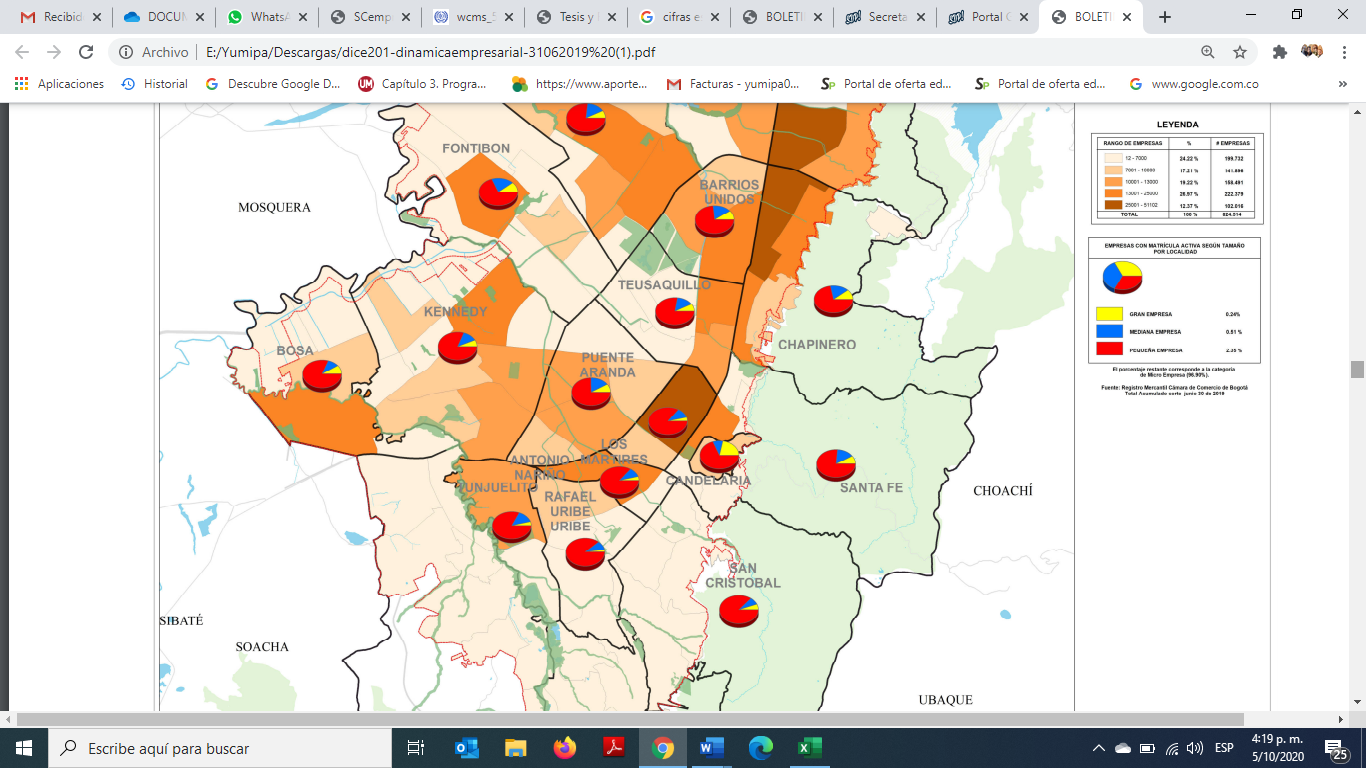 LÍNEA DE BASEDescriba las características sociales, económicas y/o urbanísticas del sector poblacional o espacio al que está dirigido el proyecto, es decir, el universo. Esta información constituye la línea de base para la formulación del proyecto y el posterior seguimiento de su ejecución.Descripción del UniversoEmprendimientos, micro y pequeñas empresas de la localidad de San CristóbalCuantificación del universo Conforme a los datos suministrados por la Secretaría de Desarrollo Económico.Localización del universo cinco (5) Unidades de Planeamiento Zonal -UPZ-que son: San Blas (32), Sosiego (33), 20 de Julio (34), La Gloria (50) y Los Libertadores (51), , LÍNEA(S) DE INVERSIÓNIdentifique las (s) línea(s) de inversión por sector, en la que se enmarca el proyecto.Relacione la línea(s) de inversión local:Desarrollo de la Economía Local.Escriba aquí el concepto al cual hace referencia la línea de inversión:Apoyo a industrias culturales y creativas.Reactivación y reconversión verde.Transformación productiva y formación de capacidades.Revitalización del corazón productivo de las económico localidades.OBJETIVOSDefina el objetivo general y los específicos que espera cumplir con el proyecto.Objetivo GeneralContribuir a la reactivación de la economía local, a la recuperación del tejido económico, a la transformación productiva y a la formación culturales y de capacidades para el trabajo de la ciudadanía que habita en la localidad de San Cristóbal..Objetivos EspecíficosImplementar un modelo de gestión que permita el desarrollo de la estrategia de formación a través actividades enfocadas al desarrollo de productos que minimicen el impacto ambiental en la localidad.Promover la formación de capacidades para el trabajo que contribuyan a la revitalización de mipymes y/o emprendimientos. Promocionar procesos de formalización a través del apoyo a emprendimientos de actores que se encuentran en la economía informal de la localidad.Fortalecer la economía formal, generando espacios de reactivación, reconversión de prácticas y revitalización del corazón productivo de la localidad de San Cristóbal.PROCESOMAGNITUDUNIDAD DE MEDIDADESCRIPCIÓNVincular 600MiPymesEmprendimientosculturales y creativos.Reactivar  400MiPymesEmprendimientosprocesos de reconversión hacia actividades sostenibles.Promover 	           800 	    MiPymes Emprendedoresla transformación empresarial y/o productiva.Revitalizar   	         500MiPymes Emprendedores      potencializadas dentro de las aglomeraciones económicas que fomentan el empleo y/o nuevas actividades económicas.DESCRIPCION DEL PROYECTO Establezca las acciones a desarrollar para dar solución al problema, relacione los componentes y sus correspondientes actividades, especificando sus aportes en el cumplimiento de los objetivos. COMPONENTE 1: FORTALECIMIENTO MIPYMES Apoyar 600 MiPymes y/o emprendimientos culturales y creativos.COMPONENTE 2 REACTIVACIÓN Promover en 400 Mipymes y/o emprendimientos procesos de reconversión hacia actividades sostenibles.COMPONENTE 3 TRANSFORMACIÓN PRODUCTIVA Promover en 800 Mipymes y/o emprendimientos la transformación empresarial y/o productiva.DESCRIPCIÓN DE ACTIVIDADESDESCRIPCIÓN DE ACTIVIDADESDESCRIPCIÓN DE ACTIVIDADESDESCRIPCIÓN DE ACTIVIDADESDESCRIPCIÓN DE ACTIVIDADESDESCRIPCIÓN DE ACTIVIDADESDESCRIPCIÓN DE ACTIVIDADESDESCRIPCIÓN DE ACTIVIDADESVIGENCIA 2021-2024Fortalecer emprendimientos y los negocios ya establecidos en la localidad.Identificar claramente los sectores y poblaciones que requieren fortalecimiento empresarial en la localidad.Establecer alianzas para ofrecer servicios integrales para el desarrollo productivo y empresarial.Contemplar en su estructura el seguimiento y la medición de resultados e impactos.Incentivar la articulación del ecosistema de emprendimiento y sus servicios.Apoyar los procesos de formalización de las empresas de la localidad.El proyecto permite fomentar las diferentes alternativas de financiamiento ajustadas a las necesidades de los emprendedores y empresarios.El proyecto diferencia con claridad el tipo de emprendimiento que planea apoyar (emprendimiento por oportunidad, emprendimiento tradicional o emprendimiento de subsistencia).CaracterizaciónSe realizará la validación de datos de las bases que le sean suministradas por parte de la Alcaldía Local de San Cristóbal en relación con las empresas y emprendimientos objeto del proceso contratado y generar las bases de datos necesarias que permitan su identificación.Se hará las validaciones necesarias que permitan el uso de estas por parte de los titulares de la información y de acuerdo con la normatividad vigente sobre manejo de datos y habeas data y a entregar los respectivos soportes de dicha autorización.Se consolidará la información con el objetivo de crear un directorio local que permita la compra y venta dentro de la localidad. Programas de capacitación Se realizará programas de educación encaminadas e “CREACION Y GESTION DE EMPRESAS PARA EMPRENDEDORES Y PYMES” Ferias empresarialesFerias virtuales y presenciales en donde, los empresarios y emprendedores, que cumplieron con el plan académico, puedan poner en práctica las habilidades aprendidas, dar a conocer sus productos y generar ingresos en el marco de relacionamiento con la comunidad de la localidad de San Cristóbal.  VIGENCIA 2023Programa Microempresa Local:Meta 2023: Revitalizar 50  MiPymes y/o emprendimientos potencializadas dentro de las aglomeraciones económicas que fomentan el empleo y/o nuevas actividades económicas.  Fase 1: Convocatoria, inscripción y selecciónLa ejecución de esta fase se encuentra a cargo de los Fondos de Desarrollo Local - FDL con la colaboración activa del aliado. En esta fase, el FDL realiza la promoción por canales institucionales, redes sociales, volanteo y perifoneo de la inscripción  y el aliado apoya la gestión designando una persona que se encargara de ayudar a la población con brechas de Tics realizando la inscripción de manera presencial. El aliado ayudará al FDL con la construcción de un video para que el FDL pueda promoverlo entre la ciudadanía, con el fin de orientar a las personas interesadas en el programa. La selección se realiza teniendo en cuenta el orden de llegada, los documentos requisitos aportados y la priorización de cada uno de los FDL. Fase 2: Caracterización, Diagnóstico y línea baseSe efectúa una vez se han seleccionado los microempresarios participantes, se realizará una visita para verificar la existencia del negocio, realizar su caracterización y determinar la necesidad de formación de cada unidad productiva. Esta información permitirá identificar las características de los microempresarios en la situación actual, realizar el diagnóstico y levantamiento de línea base con el fin de contrastar los resultados al finalizar el acompañamiento.Fase 3. Proceso de Formación De acuerdo con los resultados establecidos en la fase 2 de diagnóstico, aquellos microempresarios que sean objeto de atención por parte del programa Microempresa Local serán dirigidos por el aliado para iniciar el proceso de formación.Fase 4. Plan de inversiónLas inversiones propuestas por los beneficiarios serán asesoradas y revisadas durante la etapa de la asistencia técnica que se realice para la formulación del plan de inversión y deberán ser aprobadas en el concepto de viabilidad técnica que emita el profesional que realiza la visita. Así mismo el microempresario deberá presentar a/las cotizaciones de los bienes a adquirir acorde a lo consignado en el plan de inversión.Fase 5: CapitalizaciónLa fase de capitalización se hará en dos (2) desembolsos condicionados, de acuerdo con lo establecido en el plan de inversión. Los desembolsos se realizarán en proporción 70% y 30%.El beneficiario deberá evidenciar con soportes la capitalización recibida en cada uno de los giros. El aliado deberá presentar al  FDL los soportes  del 100% de  la capitalización, primero  el correspondiente  al primer  desembolso  y  posteriormente  el  del  segundo  desembolso.Fase 6: Comercialización de los productosLa estrategia Bogotá Local y el programa Microempresa Local aúnan esfuerzos para lograr que las estrategias de comercialización de productos vinculen la oferta institucional interna de la localidad, comercial, gastronómica y cultural de las localidades participantes. Es por ello que en la vigencia 2023 dichos espacios tendrán un gran formato en donde se puedan visibilizar los negocios, productos y servicios, así como potenciar sus habilidades en negociación, conocimiento y manejo de su producto y exhibición.Programa Impulso Local:Meta 2023: Revitalizar 200  MiPymes y/o emprendimientos potencializadas dentro de las aglomeraciones económicas que fomentan el empleo y/o nuevas actividades económicas.  Fase 1: Convocatoria, inscripción y selecciónLa ejecución de esta fase se encuentra a cargo de los Fondos de Desarrollo Local - FDL con la colaboración activa del aliado. En esta fase, el FDL realiza la promoción por canales institucionales, redes sociales, volanteo y perifoneo y el aliado apoya la gestión designando una persona que se encargara de ayudar a la población con brechas de Tics realizando la inscripción de manera presencial. El aliado ayudará al FDL con la construcción de un video para que el FDL pueda promoverlo entre la ciudadanía, con el fin de orientar a las personas interesadas en el programa. La selección se realiza teniendo en cuenta el orden de llegada, los documentos requisitos aportados y la priorización de cada uno de los FDL. Fase 2: Caracterización, Diagnóstico y línea baseSe efectúa una vez se han seleccionado los emprendimientos participantes, se realizará una visita para verificar la existencia del negocio, realizar su caracterización y determinar la necesidad de formación de cada unidad productiva. Esta información permitirá identificar las características de los emprendimientos en la situación actual, realizar el diagnóstico y levantamiento de línea base con el fin de contrastar los resultados al finalizar el acompañamiento.Fase 3. Proceso de Formación De acuerdo con los resultados establecidos en la fase 2 de diagnóstico, aquellos emprendimientos que sean objeto de atención por parte del programa Impulso Local serán dirigidos por el aliado para iniciar el proceso de formación.Fase 4. Plan de inversiónLas inversiones propuestas por los beneficiarios serán asesoradas y revisadas durante la etapa de la asistencia técnica que se realice para la formulación del plan de inversión y deberán ser aprobadas en el concepto de viabilidad técnica que emita el profesional que realiza la visita. Así mismo el emprendedor deberá presentar a/las cotizaciones de los bienes a adquirir acorde a lo consignado en el plan de inversión.Fase 5: CapitalizaciónLa fase de capitalización por hasta 3 millones de pesos, se hará en dos (2) desembolsos condicionados, de acuerdo con lo establecido en el plan de inversión. Los desembolsos se realizarán en proporción 70% y 30%.El beneficiario deberá evidenciar con soportes la capitalización recibida en cada uno de los giros. El aliado deberá presentar al FDL los soportes del 100% de la capitalización, primero el correspondiente al primer desembolso y posteriormente el del segundo desembolso.Fase 6: Comercialización de los productosLa estrategia Bogotá Local impulsada por la Secretaria Distrital de Gobierno y el programa Impulso Local aúnan esfuerzos para lograr que las estrategias de comercialización de productos vinculen la oferta institucional interna de la localidad, comercial, gastronómica y cultural de las localidades participantes. Es por ello que en la vigencia 2023 dichos espacios tendrán un gran formato por medio de ferias y exhibiciones itinerantes en donde se puedan visibilizar los negocios, productos y servicios, así como potenciar sus habilidades en negociación, conocimiento y manejo de su producto y exhibición.VIGENCIA 2021-2024Fortalecer emprendimientos y los negocios ya establecidos en la localidad.Identificar claramente los sectores y poblaciones que requieren fortalecimiento empresarial en la localidad.Establecer alianzas para ofrecer servicios integrales para el desarrollo productivo y empresarial.Contemplar en su estructura el seguimiento y la medición de resultados e impactos.Incentivar la articulación del ecosistema de emprendimiento y sus servicios.Apoyar los procesos de formalización de las empresas de la localidad.El proyecto permite fomentar las diferentes alternativas de financiamiento ajustadas a las necesidades de los emprendedores y empresarios.El proyecto diferencia con claridad el tipo de emprendimiento que planea apoyar (emprendimiento por oportunidad, emprendimiento tradicional o emprendimiento de subsistencia).CaracterizaciónSe realizará la validación de datos de las bases que le sean suministradas por parte de la Alcaldía Local de San Cristóbal en relación con las empresas y emprendimientos objeto del proceso contratado y generar las bases de datos necesarias que permitan su identificación.Se hará las validaciones necesarias que permitan el uso de estas por parte de los titulares de la información y de acuerdo con la normatividad vigente sobre manejo de datos y habeas data y a entregar los respectivos soportes de dicha autorización.Se consolidará la información con el objetivo de crear un directorio local que permita la compra y venta dentro de la localidad. Programas de capacitación Se realizará programas de educación encaminadas e “CREACION Y GESTION DE EMPRESAS PARA EMPRENDEDORES Y PYMES” Ferias empresarialesFerias virtuales y presenciales en donde, los empresarios y emprendedores, que cumplieron con el plan académico, puedan poner en práctica las habilidades aprendidas, dar a conocer sus productos y generar ingresos en el marco de relacionamiento con la comunidad de la localidad de San Cristóbal.  VIGENCIA 2023Programa Microempresa Local:Meta 2023: Revitalizar 50  MiPymes y/o emprendimientos potencializadas dentro de las aglomeraciones económicas que fomentan el empleo y/o nuevas actividades económicas.  Fase 1: Convocatoria, inscripción y selecciónLa ejecución de esta fase se encuentra a cargo de los Fondos de Desarrollo Local - FDL con la colaboración activa del aliado. En esta fase, el FDL realiza la promoción por canales institucionales, redes sociales, volanteo y perifoneo de la inscripción  y el aliado apoya la gestión designando una persona que se encargara de ayudar a la población con brechas de Tics realizando la inscripción de manera presencial. El aliado ayudará al FDL con la construcción de un video para que el FDL pueda promoverlo entre la ciudadanía, con el fin de orientar a las personas interesadas en el programa. La selección se realiza teniendo en cuenta el orden de llegada, los documentos requisitos aportados y la priorización de cada uno de los FDL. Fase 2: Caracterización, Diagnóstico y línea baseSe efectúa una vez se han seleccionado los microempresarios participantes, se realizará una visita para verificar la existencia del negocio, realizar su caracterización y determinar la necesidad de formación de cada unidad productiva. Esta información permitirá identificar las características de los microempresarios en la situación actual, realizar el diagnóstico y levantamiento de línea base con el fin de contrastar los resultados al finalizar el acompañamiento.Fase 3. Proceso de Formación De acuerdo con los resultados establecidos en la fase 2 de diagnóstico, aquellos microempresarios que sean objeto de atención por parte del programa Microempresa Local serán dirigidos por el aliado para iniciar el proceso de formación.Fase 4. Plan de inversiónLas inversiones propuestas por los beneficiarios serán asesoradas y revisadas durante la etapa de la asistencia técnica que se realice para la formulación del plan de inversión y deberán ser aprobadas en el concepto de viabilidad técnica que emita el profesional que realiza la visita. Así mismo el microempresario deberá presentar a/las cotizaciones de los bienes a adquirir acorde a lo consignado en el plan de inversión.Fase 5: CapitalizaciónLa fase de capitalización se hará en dos (2) desembolsos condicionados, de acuerdo con lo establecido en el plan de inversión. Los desembolsos se realizarán en proporción 70% y 30%.El beneficiario deberá evidenciar con soportes la capitalización recibida en cada uno de los giros. El aliado deberá presentar al  FDL los soportes  del 100% de  la capitalización, primero  el correspondiente  al primer  desembolso  y  posteriormente  el  del  segundo  desembolso.Fase 6: Comercialización de los productosLa estrategia Bogotá Local y el programa Microempresa Local aúnan esfuerzos para lograr que las estrategias de comercialización de productos vinculen la oferta institucional interna de la localidad, comercial, gastronómica y cultural de las localidades participantes. Es por ello que en la vigencia 2023 dichos espacios tendrán un gran formato en donde se puedan visibilizar los negocios, productos y servicios, así como potenciar sus habilidades en negociación, conocimiento y manejo de su producto y exhibición.Programa Impulso Local:Meta 2023: Revitalizar 200  MiPymes y/o emprendimientos potencializadas dentro de las aglomeraciones económicas que fomentan el empleo y/o nuevas actividades económicas.  Fase 1: Convocatoria, inscripción y selecciónLa ejecución de esta fase se encuentra a cargo de los Fondos de Desarrollo Local - FDL con la colaboración activa del aliado. En esta fase, el FDL realiza la promoción por canales institucionales, redes sociales, volanteo y perifoneo y el aliado apoya la gestión designando una persona que se encargara de ayudar a la población con brechas de Tics realizando la inscripción de manera presencial. El aliado ayudará al FDL con la construcción de un video para que el FDL pueda promoverlo entre la ciudadanía, con el fin de orientar a las personas interesadas en el programa. La selección se realiza teniendo en cuenta el orden de llegada, los documentos requisitos aportados y la priorización de cada uno de los FDL. Fase 2: Caracterización, Diagnóstico y línea baseSe efectúa una vez se han seleccionado los emprendimientos participantes, se realizará una visita para verificar la existencia del negocio, realizar su caracterización y determinar la necesidad de formación de cada unidad productiva. Esta información permitirá identificar las características de los emprendimientos en la situación actual, realizar el diagnóstico y levantamiento de línea base con el fin de contrastar los resultados al finalizar el acompañamiento.Fase 3. Proceso de Formación De acuerdo con los resultados establecidos en la fase 2 de diagnóstico, aquellos emprendimientos que sean objeto de atención por parte del programa Impulso Local serán dirigidos por el aliado para iniciar el proceso de formación.Fase 4. Plan de inversiónLas inversiones propuestas por los beneficiarios serán asesoradas y revisadas durante la etapa de la asistencia técnica que se realice para la formulación del plan de inversión y deberán ser aprobadas en el concepto de viabilidad técnica que emita el profesional que realiza la visita. Así mismo el emprendedor deberá presentar a/las cotizaciones de los bienes a adquirir acorde a lo consignado en el plan de inversión.Fase 5: CapitalizaciónLa fase de capitalización por hasta 3 millones de pesos, se hará en dos (2) desembolsos condicionados, de acuerdo con lo establecido en el plan de inversión. Los desembolsos se realizarán en proporción 70% y 30%.El beneficiario deberá evidenciar con soportes la capitalización recibida en cada uno de los giros. El aliado deberá presentar al FDL los soportes del 100% de la capitalización, primero el correspondiente al primer desembolso y posteriormente el del segundo desembolso.Fase 6: Comercialización de los productosLa estrategia Bogotá Local impulsada por la Secretaria Distrital de Gobierno y el programa Impulso Local aúnan esfuerzos para lograr que las estrategias de comercialización de productos vinculen la oferta institucional interna de la localidad, comercial, gastronómica y cultural de las localidades participantes. Es por ello que en la vigencia 2023 dichos espacios tendrán un gran formato por medio de ferias y exhibiciones itinerantes en donde se puedan visibilizar los negocios, productos y servicios, así como potenciar sus habilidades en negociación, conocimiento y manejo de su producto y exhibición.VIGENCIA 2021-2024Fortalecer emprendimientos y los negocios ya establecidos en la localidad.Identificar claramente los sectores y poblaciones que requieren fortalecimiento empresarial en la localidad.Establecer alianzas para ofrecer servicios integrales para el desarrollo productivo y empresarial.Contemplar en su estructura el seguimiento y la medición de resultados e impactos.Incentivar la articulación del ecosistema de emprendimiento y sus servicios.Apoyar los procesos de formalización de las empresas de la localidad.El proyecto permite fomentar las diferentes alternativas de financiamiento ajustadas a las necesidades de los emprendedores y empresarios.El proyecto diferencia con claridad el tipo de emprendimiento que planea apoyar (emprendimiento por oportunidad, emprendimiento tradicional o emprendimiento de subsistencia).CaracterizaciónSe realizará la validación de datos de las bases que le sean suministradas por parte de la Alcaldía Local de San Cristóbal en relación con las empresas y emprendimientos objeto del proceso contratado y generar las bases de datos necesarias que permitan su identificación.Se hará las validaciones necesarias que permitan el uso de estas por parte de los titulares de la información y de acuerdo con la normatividad vigente sobre manejo de datos y habeas data y a entregar los respectivos soportes de dicha autorización.Se consolidará la información con el objetivo de crear un directorio local que permita la compra y venta dentro de la localidad. Programas de capacitación Se realizará programas de educación encaminadas e “CREACION Y GESTION DE EMPRESAS PARA EMPRENDEDORES Y PYMES” Ferias empresarialesFerias virtuales y presenciales en donde, los empresarios y emprendedores, que cumplieron con el plan académico, puedan poner en práctica las habilidades aprendidas, dar a conocer sus productos y generar ingresos en el marco de relacionamiento con la comunidad de la localidad de San Cristóbal.  VIGENCIA 2023Programa Microempresa Local:Meta 2023: Revitalizar 50  MiPymes y/o emprendimientos potencializadas dentro de las aglomeraciones económicas que fomentan el empleo y/o nuevas actividades económicas.  Fase 1: Convocatoria, inscripción y selecciónLa ejecución de esta fase se encuentra a cargo de los Fondos de Desarrollo Local - FDL con la colaboración activa del aliado. En esta fase, el FDL realiza la promoción por canales institucionales, redes sociales, volanteo y perifoneo de la inscripción  y el aliado apoya la gestión designando una persona que se encargara de ayudar a la población con brechas de Tics realizando la inscripción de manera presencial. El aliado ayudará al FDL con la construcción de un video para que el FDL pueda promoverlo entre la ciudadanía, con el fin de orientar a las personas interesadas en el programa. La selección se realiza teniendo en cuenta el orden de llegada, los documentos requisitos aportados y la priorización de cada uno de los FDL. Fase 2: Caracterización, Diagnóstico y línea baseSe efectúa una vez se han seleccionado los microempresarios participantes, se realizará una visita para verificar la existencia del negocio, realizar su caracterización y determinar la necesidad de formación de cada unidad productiva. Esta información permitirá identificar las características de los microempresarios en la situación actual, realizar el diagnóstico y levantamiento de línea base con el fin de contrastar los resultados al finalizar el acompañamiento.Fase 3. Proceso de Formación De acuerdo con los resultados establecidos en la fase 2 de diagnóstico, aquellos microempresarios que sean objeto de atención por parte del programa Microempresa Local serán dirigidos por el aliado para iniciar el proceso de formación.Fase 4. Plan de inversiónLas inversiones propuestas por los beneficiarios serán asesoradas y revisadas durante la etapa de la asistencia técnica que se realice para la formulación del plan de inversión y deberán ser aprobadas en el concepto de viabilidad técnica que emita el profesional que realiza la visita. Así mismo el microempresario deberá presentar a/las cotizaciones de los bienes a adquirir acorde a lo consignado en el plan de inversión.Fase 5: CapitalizaciónLa fase de capitalización se hará en dos (2) desembolsos condicionados, de acuerdo con lo establecido en el plan de inversión. Los desembolsos se realizarán en proporción 70% y 30%.El beneficiario deberá evidenciar con soportes la capitalización recibida en cada uno de los giros. El aliado deberá presentar al  FDL los soportes  del 100% de  la capitalización, primero  el correspondiente  al primer  desembolso  y  posteriormente  el  del  segundo  desembolso.Fase 6: Comercialización de los productosLa estrategia Bogotá Local y el programa Microempresa Local aúnan esfuerzos para lograr que las estrategias de comercialización de productos vinculen la oferta institucional interna de la localidad, comercial, gastronómica y cultural de las localidades participantes. Es por ello que en la vigencia 2023 dichos espacios tendrán un gran formato en donde se puedan visibilizar los negocios, productos y servicios, así como potenciar sus habilidades en negociación, conocimiento y manejo de su producto y exhibición.Programa Impulso Local:Meta 2023: Revitalizar 200  MiPymes y/o emprendimientos potencializadas dentro de las aglomeraciones económicas que fomentan el empleo y/o nuevas actividades económicas.  Fase 1: Convocatoria, inscripción y selecciónLa ejecución de esta fase se encuentra a cargo de los Fondos de Desarrollo Local - FDL con la colaboración activa del aliado. En esta fase, el FDL realiza la promoción por canales institucionales, redes sociales, volanteo y perifoneo y el aliado apoya la gestión designando una persona que se encargara de ayudar a la población con brechas de Tics realizando la inscripción de manera presencial. El aliado ayudará al FDL con la construcción de un video para que el FDL pueda promoverlo entre la ciudadanía, con el fin de orientar a las personas interesadas en el programa. La selección se realiza teniendo en cuenta el orden de llegada, los documentos requisitos aportados y la priorización de cada uno de los FDL. Fase 2: Caracterización, Diagnóstico y línea baseSe efectúa una vez se han seleccionado los emprendimientos participantes, se realizará una visita para verificar la existencia del negocio, realizar su caracterización y determinar la necesidad de formación de cada unidad productiva. Esta información permitirá identificar las características de los emprendimientos en la situación actual, realizar el diagnóstico y levantamiento de línea base con el fin de contrastar los resultados al finalizar el acompañamiento.Fase 3. Proceso de Formación De acuerdo con los resultados establecidos en la fase 2 de diagnóstico, aquellos emprendimientos que sean objeto de atención por parte del programa Impulso Local serán dirigidos por el aliado para iniciar el proceso de formación.Fase 4. Plan de inversiónLas inversiones propuestas por los beneficiarios serán asesoradas y revisadas durante la etapa de la asistencia técnica que se realice para la formulación del plan de inversión y deberán ser aprobadas en el concepto de viabilidad técnica que emita el profesional que realiza la visita. Así mismo el emprendedor deberá presentar a/las cotizaciones de los bienes a adquirir acorde a lo consignado en el plan de inversión.Fase 5: CapitalizaciónLa fase de capitalización por hasta 3 millones de pesos, se hará en dos (2) desembolsos condicionados, de acuerdo con lo establecido en el plan de inversión. Los desembolsos se realizarán en proporción 70% y 30%.El beneficiario deberá evidenciar con soportes la capitalización recibida en cada uno de los giros. El aliado deberá presentar al FDL los soportes del 100% de la capitalización, primero el correspondiente al primer desembolso y posteriormente el del segundo desembolso.Fase 6: Comercialización de los productosLa estrategia Bogotá Local impulsada por la Secretaria Distrital de Gobierno y el programa Impulso Local aúnan esfuerzos para lograr que las estrategias de comercialización de productos vinculen la oferta institucional interna de la localidad, comercial, gastronómica y cultural de las localidades participantes. Es por ello que en la vigencia 2023 dichos espacios tendrán un gran formato por medio de ferias y exhibiciones itinerantes en donde se puedan visibilizar los negocios, productos y servicios, así como potenciar sus habilidades en negociación, conocimiento y manejo de su producto y exhibición.VIGENCIA 2021-2024Fortalecer emprendimientos y los negocios ya establecidos en la localidad.Identificar claramente los sectores y poblaciones que requieren fortalecimiento empresarial en la localidad.Establecer alianzas para ofrecer servicios integrales para el desarrollo productivo y empresarial.Contemplar en su estructura el seguimiento y la medición de resultados e impactos.Incentivar la articulación del ecosistema de emprendimiento y sus servicios.Apoyar los procesos de formalización de las empresas de la localidad.El proyecto permite fomentar las diferentes alternativas de financiamiento ajustadas a las necesidades de los emprendedores y empresarios.El proyecto diferencia con claridad el tipo de emprendimiento que planea apoyar (emprendimiento por oportunidad, emprendimiento tradicional o emprendimiento de subsistencia).CaracterizaciónSe realizará la validación de datos de las bases que le sean suministradas por parte de la Alcaldía Local de San Cristóbal en relación con las empresas y emprendimientos objeto del proceso contratado y generar las bases de datos necesarias que permitan su identificación.Se hará las validaciones necesarias que permitan el uso de estas por parte de los titulares de la información y de acuerdo con la normatividad vigente sobre manejo de datos y habeas data y a entregar los respectivos soportes de dicha autorización.Se consolidará la información con el objetivo de crear un directorio local que permita la compra y venta dentro de la localidad. Programas de capacitación Se realizará programas de educación encaminadas e “CREACION Y GESTION DE EMPRESAS PARA EMPRENDEDORES Y PYMES” Ferias empresarialesFerias virtuales y presenciales en donde, los empresarios y emprendedores, que cumplieron con el plan académico, puedan poner en práctica las habilidades aprendidas, dar a conocer sus productos y generar ingresos en el marco de relacionamiento con la comunidad de la localidad de San Cristóbal.  VIGENCIA 2023Programa Microempresa Local:Meta 2023: Revitalizar 50  MiPymes y/o emprendimientos potencializadas dentro de las aglomeraciones económicas que fomentan el empleo y/o nuevas actividades económicas.  Fase 1: Convocatoria, inscripción y selecciónLa ejecución de esta fase se encuentra a cargo de los Fondos de Desarrollo Local - FDL con la colaboración activa del aliado. En esta fase, el FDL realiza la promoción por canales institucionales, redes sociales, volanteo y perifoneo de la inscripción  y el aliado apoya la gestión designando una persona que se encargara de ayudar a la población con brechas de Tics realizando la inscripción de manera presencial. El aliado ayudará al FDL con la construcción de un video para que el FDL pueda promoverlo entre la ciudadanía, con el fin de orientar a las personas interesadas en el programa. La selección se realiza teniendo en cuenta el orden de llegada, los documentos requisitos aportados y la priorización de cada uno de los FDL. Fase 2: Caracterización, Diagnóstico y línea baseSe efectúa una vez se han seleccionado los microempresarios participantes, se realizará una visita para verificar la existencia del negocio, realizar su caracterización y determinar la necesidad de formación de cada unidad productiva. Esta información permitirá identificar las características de los microempresarios en la situación actual, realizar el diagnóstico y levantamiento de línea base con el fin de contrastar los resultados al finalizar el acompañamiento.Fase 3. Proceso de Formación De acuerdo con los resultados establecidos en la fase 2 de diagnóstico, aquellos microempresarios que sean objeto de atención por parte del programa Microempresa Local serán dirigidos por el aliado para iniciar el proceso de formación.Fase 4. Plan de inversiónLas inversiones propuestas por los beneficiarios serán asesoradas y revisadas durante la etapa de la asistencia técnica que se realice para la formulación del plan de inversión y deberán ser aprobadas en el concepto de viabilidad técnica que emita el profesional que realiza la visita. Así mismo el microempresario deberá presentar a/las cotizaciones de los bienes a adquirir acorde a lo consignado en el plan de inversión.Fase 5: CapitalizaciónLa fase de capitalización se hará en dos (2) desembolsos condicionados, de acuerdo con lo establecido en el plan de inversión. Los desembolsos se realizarán en proporción 70% y 30%.El beneficiario deberá evidenciar con soportes la capitalización recibida en cada uno de los giros. El aliado deberá presentar al  FDL los soportes  del 100% de  la capitalización, primero  el correspondiente  al primer  desembolso  y  posteriormente  el  del  segundo  desembolso.Fase 6: Comercialización de los productosLa estrategia Bogotá Local y el programa Microempresa Local aúnan esfuerzos para lograr que las estrategias de comercialización de productos vinculen la oferta institucional interna de la localidad, comercial, gastronómica y cultural de las localidades participantes. Es por ello que en la vigencia 2023 dichos espacios tendrán un gran formato en donde se puedan visibilizar los negocios, productos y servicios, así como potenciar sus habilidades en negociación, conocimiento y manejo de su producto y exhibición.Programa Impulso Local:Meta 2023: Revitalizar 200  MiPymes y/o emprendimientos potencializadas dentro de las aglomeraciones económicas que fomentan el empleo y/o nuevas actividades económicas.  Fase 1: Convocatoria, inscripción y selecciónLa ejecución de esta fase se encuentra a cargo de los Fondos de Desarrollo Local - FDL con la colaboración activa del aliado. En esta fase, el FDL realiza la promoción por canales institucionales, redes sociales, volanteo y perifoneo y el aliado apoya la gestión designando una persona que se encargara de ayudar a la población con brechas de Tics realizando la inscripción de manera presencial. El aliado ayudará al FDL con la construcción de un video para que el FDL pueda promoverlo entre la ciudadanía, con el fin de orientar a las personas interesadas en el programa. La selección se realiza teniendo en cuenta el orden de llegada, los documentos requisitos aportados y la priorización de cada uno de los FDL. Fase 2: Caracterización, Diagnóstico y línea baseSe efectúa una vez se han seleccionado los emprendimientos participantes, se realizará una visita para verificar la existencia del negocio, realizar su caracterización y determinar la necesidad de formación de cada unidad productiva. Esta información permitirá identificar las características de los emprendimientos en la situación actual, realizar el diagnóstico y levantamiento de línea base con el fin de contrastar los resultados al finalizar el acompañamiento.Fase 3. Proceso de Formación De acuerdo con los resultados establecidos en la fase 2 de diagnóstico, aquellos emprendimientos que sean objeto de atención por parte del programa Impulso Local serán dirigidos por el aliado para iniciar el proceso de formación.Fase 4. Plan de inversiónLas inversiones propuestas por los beneficiarios serán asesoradas y revisadas durante la etapa de la asistencia técnica que se realice para la formulación del plan de inversión y deberán ser aprobadas en el concepto de viabilidad técnica que emita el profesional que realiza la visita. Así mismo el emprendedor deberá presentar a/las cotizaciones de los bienes a adquirir acorde a lo consignado en el plan de inversión.Fase 5: CapitalizaciónLa fase de capitalización por hasta 3 millones de pesos, se hará en dos (2) desembolsos condicionados, de acuerdo con lo establecido en el plan de inversión. Los desembolsos se realizarán en proporción 70% y 30%.El beneficiario deberá evidenciar con soportes la capitalización recibida en cada uno de los giros. El aliado deberá presentar al FDL los soportes del 100% de la capitalización, primero el correspondiente al primer desembolso y posteriormente el del segundo desembolso.Fase 6: Comercialización de los productosLa estrategia Bogotá Local impulsada por la Secretaria Distrital de Gobierno y el programa Impulso Local aúnan esfuerzos para lograr que las estrategias de comercialización de productos vinculen la oferta institucional interna de la localidad, comercial, gastronómica y cultural de las localidades participantes. Es por ello que en la vigencia 2023 dichos espacios tendrán un gran formato por medio de ferias y exhibiciones itinerantes en donde se puedan visibilizar los negocios, productos y servicios, así como potenciar sus habilidades en negociación, conocimiento y manejo de su producto y exhibición.VIGENCIA 2021-2024Fortalecer emprendimientos y los negocios ya establecidos en la localidad.Identificar claramente los sectores y poblaciones que requieren fortalecimiento empresarial en la localidad.Establecer alianzas para ofrecer servicios integrales para el desarrollo productivo y empresarial.Contemplar en su estructura el seguimiento y la medición de resultados e impactos.Incentivar la articulación del ecosistema de emprendimiento y sus servicios.Apoyar los procesos de formalización de las empresas de la localidad.El proyecto permite fomentar las diferentes alternativas de financiamiento ajustadas a las necesidades de los emprendedores y empresarios.El proyecto diferencia con claridad el tipo de emprendimiento que planea apoyar (emprendimiento por oportunidad, emprendimiento tradicional o emprendimiento de subsistencia).CaracterizaciónSe realizará la validación de datos de las bases que le sean suministradas por parte de la Alcaldía Local de San Cristóbal en relación con las empresas y emprendimientos objeto del proceso contratado y generar las bases de datos necesarias que permitan su identificación.Se hará las validaciones necesarias que permitan el uso de estas por parte de los titulares de la información y de acuerdo con la normatividad vigente sobre manejo de datos y habeas data y a entregar los respectivos soportes de dicha autorización.Se consolidará la información con el objetivo de crear un directorio local que permita la compra y venta dentro de la localidad. Programas de capacitación Se realizará programas de educación encaminadas e “CREACION Y GESTION DE EMPRESAS PARA EMPRENDEDORES Y PYMES” Ferias empresarialesFerias virtuales y presenciales en donde, los empresarios y emprendedores, que cumplieron con el plan académico, puedan poner en práctica las habilidades aprendidas, dar a conocer sus productos y generar ingresos en el marco de relacionamiento con la comunidad de la localidad de San Cristóbal.  VIGENCIA 2023Programa Microempresa Local:Meta 2023: Revitalizar 50  MiPymes y/o emprendimientos potencializadas dentro de las aglomeraciones económicas que fomentan el empleo y/o nuevas actividades económicas.  Fase 1: Convocatoria, inscripción y selecciónLa ejecución de esta fase se encuentra a cargo de los Fondos de Desarrollo Local - FDL con la colaboración activa del aliado. En esta fase, el FDL realiza la promoción por canales institucionales, redes sociales, volanteo y perifoneo de la inscripción  y el aliado apoya la gestión designando una persona que se encargara de ayudar a la población con brechas de Tics realizando la inscripción de manera presencial. El aliado ayudará al FDL con la construcción de un video para que el FDL pueda promoverlo entre la ciudadanía, con el fin de orientar a las personas interesadas en el programa. La selección se realiza teniendo en cuenta el orden de llegada, los documentos requisitos aportados y la priorización de cada uno de los FDL. Fase 2: Caracterización, Diagnóstico y línea baseSe efectúa una vez se han seleccionado los microempresarios participantes, se realizará una visita para verificar la existencia del negocio, realizar su caracterización y determinar la necesidad de formación de cada unidad productiva. Esta información permitirá identificar las características de los microempresarios en la situación actual, realizar el diagnóstico y levantamiento de línea base con el fin de contrastar los resultados al finalizar el acompañamiento.Fase 3. Proceso de Formación De acuerdo con los resultados establecidos en la fase 2 de diagnóstico, aquellos microempresarios que sean objeto de atención por parte del programa Microempresa Local serán dirigidos por el aliado para iniciar el proceso de formación.Fase 4. Plan de inversiónLas inversiones propuestas por los beneficiarios serán asesoradas y revisadas durante la etapa de la asistencia técnica que se realice para la formulación del plan de inversión y deberán ser aprobadas en el concepto de viabilidad técnica que emita el profesional que realiza la visita. Así mismo el microempresario deberá presentar a/las cotizaciones de los bienes a adquirir acorde a lo consignado en el plan de inversión.Fase 5: CapitalizaciónLa fase de capitalización se hará en dos (2) desembolsos condicionados, de acuerdo con lo establecido en el plan de inversión. Los desembolsos se realizarán en proporción 70% y 30%.El beneficiario deberá evidenciar con soportes la capitalización recibida en cada uno de los giros. El aliado deberá presentar al  FDL los soportes  del 100% de  la capitalización, primero  el correspondiente  al primer  desembolso  y  posteriormente  el  del  segundo  desembolso.Fase 6: Comercialización de los productosLa estrategia Bogotá Local y el programa Microempresa Local aúnan esfuerzos para lograr que las estrategias de comercialización de productos vinculen la oferta institucional interna de la localidad, comercial, gastronómica y cultural de las localidades participantes. Es por ello que en la vigencia 2023 dichos espacios tendrán un gran formato en donde se puedan visibilizar los negocios, productos y servicios, así como potenciar sus habilidades en negociación, conocimiento y manejo de su producto y exhibición.Programa Impulso Local:Meta 2023: Revitalizar 200  MiPymes y/o emprendimientos potencializadas dentro de las aglomeraciones económicas que fomentan el empleo y/o nuevas actividades económicas.  Fase 1: Convocatoria, inscripción y selecciónLa ejecución de esta fase se encuentra a cargo de los Fondos de Desarrollo Local - FDL con la colaboración activa del aliado. En esta fase, el FDL realiza la promoción por canales institucionales, redes sociales, volanteo y perifoneo y el aliado apoya la gestión designando una persona que se encargara de ayudar a la población con brechas de Tics realizando la inscripción de manera presencial. El aliado ayudará al FDL con la construcción de un video para que el FDL pueda promoverlo entre la ciudadanía, con el fin de orientar a las personas interesadas en el programa. La selección se realiza teniendo en cuenta el orden de llegada, los documentos requisitos aportados y la priorización de cada uno de los FDL. Fase 2: Caracterización, Diagnóstico y línea baseSe efectúa una vez se han seleccionado los emprendimientos participantes, se realizará una visita para verificar la existencia del negocio, realizar su caracterización y determinar la necesidad de formación de cada unidad productiva. Esta información permitirá identificar las características de los emprendimientos en la situación actual, realizar el diagnóstico y levantamiento de línea base con el fin de contrastar los resultados al finalizar el acompañamiento.Fase 3. Proceso de Formación De acuerdo con los resultados establecidos en la fase 2 de diagnóstico, aquellos emprendimientos que sean objeto de atención por parte del programa Impulso Local serán dirigidos por el aliado para iniciar el proceso de formación.Fase 4. Plan de inversiónLas inversiones propuestas por los beneficiarios serán asesoradas y revisadas durante la etapa de la asistencia técnica que se realice para la formulación del plan de inversión y deberán ser aprobadas en el concepto de viabilidad técnica que emita el profesional que realiza la visita. Así mismo el emprendedor deberá presentar a/las cotizaciones de los bienes a adquirir acorde a lo consignado en el plan de inversión.Fase 5: CapitalizaciónLa fase de capitalización por hasta 3 millones de pesos, se hará en dos (2) desembolsos condicionados, de acuerdo con lo establecido en el plan de inversión. Los desembolsos se realizarán en proporción 70% y 30%.El beneficiario deberá evidenciar con soportes la capitalización recibida en cada uno de los giros. El aliado deberá presentar al FDL los soportes del 100% de la capitalización, primero el correspondiente al primer desembolso y posteriormente el del segundo desembolso.Fase 6: Comercialización de los productosLa estrategia Bogotá Local impulsada por la Secretaria Distrital de Gobierno y el programa Impulso Local aúnan esfuerzos para lograr que las estrategias de comercialización de productos vinculen la oferta institucional interna de la localidad, comercial, gastronómica y cultural de las localidades participantes. Es por ello que en la vigencia 2023 dichos espacios tendrán un gran formato por medio de ferias y exhibiciones itinerantes en donde se puedan visibilizar los negocios, productos y servicios, así como potenciar sus habilidades en negociación, conocimiento y manejo de su producto y exhibición.VIGENCIA 2021-2024Fortalecer emprendimientos y los negocios ya establecidos en la localidad.Identificar claramente los sectores y poblaciones que requieren fortalecimiento empresarial en la localidad.Establecer alianzas para ofrecer servicios integrales para el desarrollo productivo y empresarial.Contemplar en su estructura el seguimiento y la medición de resultados e impactos.Incentivar la articulación del ecosistema de emprendimiento y sus servicios.Apoyar los procesos de formalización de las empresas de la localidad.El proyecto permite fomentar las diferentes alternativas de financiamiento ajustadas a las necesidades de los emprendedores y empresarios.El proyecto diferencia con claridad el tipo de emprendimiento que planea apoyar (emprendimiento por oportunidad, emprendimiento tradicional o emprendimiento de subsistencia).CaracterizaciónSe realizará la validación de datos de las bases que le sean suministradas por parte de la Alcaldía Local de San Cristóbal en relación con las empresas y emprendimientos objeto del proceso contratado y generar las bases de datos necesarias que permitan su identificación.Se hará las validaciones necesarias que permitan el uso de estas por parte de los titulares de la información y de acuerdo con la normatividad vigente sobre manejo de datos y habeas data y a entregar los respectivos soportes de dicha autorización.Se consolidará la información con el objetivo de crear un directorio local que permita la compra y venta dentro de la localidad. Programas de capacitación Se realizará programas de educación encaminadas e “CREACION Y GESTION DE EMPRESAS PARA EMPRENDEDORES Y PYMES” Ferias empresarialesFerias virtuales y presenciales en donde, los empresarios y emprendedores, que cumplieron con el plan académico, puedan poner en práctica las habilidades aprendidas, dar a conocer sus productos y generar ingresos en el marco de relacionamiento con la comunidad de la localidad de San Cristóbal.  VIGENCIA 2023Programa Microempresa Local:Meta 2023: Revitalizar 50  MiPymes y/o emprendimientos potencializadas dentro de las aglomeraciones económicas que fomentan el empleo y/o nuevas actividades económicas.  Fase 1: Convocatoria, inscripción y selecciónLa ejecución de esta fase se encuentra a cargo de los Fondos de Desarrollo Local - FDL con la colaboración activa del aliado. En esta fase, el FDL realiza la promoción por canales institucionales, redes sociales, volanteo y perifoneo de la inscripción  y el aliado apoya la gestión designando una persona que se encargara de ayudar a la población con brechas de Tics realizando la inscripción de manera presencial. El aliado ayudará al FDL con la construcción de un video para que el FDL pueda promoverlo entre la ciudadanía, con el fin de orientar a las personas interesadas en el programa. La selección se realiza teniendo en cuenta el orden de llegada, los documentos requisitos aportados y la priorización de cada uno de los FDL. Fase 2: Caracterización, Diagnóstico y línea baseSe efectúa una vez se han seleccionado los microempresarios participantes, se realizará una visita para verificar la existencia del negocio, realizar su caracterización y determinar la necesidad de formación de cada unidad productiva. Esta información permitirá identificar las características de los microempresarios en la situación actual, realizar el diagnóstico y levantamiento de línea base con el fin de contrastar los resultados al finalizar el acompañamiento.Fase 3. Proceso de Formación De acuerdo con los resultados establecidos en la fase 2 de diagnóstico, aquellos microempresarios que sean objeto de atención por parte del programa Microempresa Local serán dirigidos por el aliado para iniciar el proceso de formación.Fase 4. Plan de inversiónLas inversiones propuestas por los beneficiarios serán asesoradas y revisadas durante la etapa de la asistencia técnica que se realice para la formulación del plan de inversión y deberán ser aprobadas en el concepto de viabilidad técnica que emita el profesional que realiza la visita. Así mismo el microempresario deberá presentar a/las cotizaciones de los bienes a adquirir acorde a lo consignado en el plan de inversión.Fase 5: CapitalizaciónLa fase de capitalización se hará en dos (2) desembolsos condicionados, de acuerdo con lo establecido en el plan de inversión. Los desembolsos se realizarán en proporción 70% y 30%.El beneficiario deberá evidenciar con soportes la capitalización recibida en cada uno de los giros. El aliado deberá presentar al  FDL los soportes  del 100% de  la capitalización, primero  el correspondiente  al primer  desembolso  y  posteriormente  el  del  segundo  desembolso.Fase 6: Comercialización de los productosLa estrategia Bogotá Local y el programa Microempresa Local aúnan esfuerzos para lograr que las estrategias de comercialización de productos vinculen la oferta institucional interna de la localidad, comercial, gastronómica y cultural de las localidades participantes. Es por ello que en la vigencia 2023 dichos espacios tendrán un gran formato en donde se puedan visibilizar los negocios, productos y servicios, así como potenciar sus habilidades en negociación, conocimiento y manejo de su producto y exhibición.Programa Impulso Local:Meta 2023: Revitalizar 200  MiPymes y/o emprendimientos potencializadas dentro de las aglomeraciones económicas que fomentan el empleo y/o nuevas actividades económicas.  Fase 1: Convocatoria, inscripción y selecciónLa ejecución de esta fase se encuentra a cargo de los Fondos de Desarrollo Local - FDL con la colaboración activa del aliado. En esta fase, el FDL realiza la promoción por canales institucionales, redes sociales, volanteo y perifoneo y el aliado apoya la gestión designando una persona que se encargara de ayudar a la población con brechas de Tics realizando la inscripción de manera presencial. El aliado ayudará al FDL con la construcción de un video para que el FDL pueda promoverlo entre la ciudadanía, con el fin de orientar a las personas interesadas en el programa. La selección se realiza teniendo en cuenta el orden de llegada, los documentos requisitos aportados y la priorización de cada uno de los FDL. Fase 2: Caracterización, Diagnóstico y línea baseSe efectúa una vez se han seleccionado los emprendimientos participantes, se realizará una visita para verificar la existencia del negocio, realizar su caracterización y determinar la necesidad de formación de cada unidad productiva. Esta información permitirá identificar las características de los emprendimientos en la situación actual, realizar el diagnóstico y levantamiento de línea base con el fin de contrastar los resultados al finalizar el acompañamiento.Fase 3. Proceso de Formación De acuerdo con los resultados establecidos en la fase 2 de diagnóstico, aquellos emprendimientos que sean objeto de atención por parte del programa Impulso Local serán dirigidos por el aliado para iniciar el proceso de formación.Fase 4. Plan de inversiónLas inversiones propuestas por los beneficiarios serán asesoradas y revisadas durante la etapa de la asistencia técnica que se realice para la formulación del plan de inversión y deberán ser aprobadas en el concepto de viabilidad técnica que emita el profesional que realiza la visita. Así mismo el emprendedor deberá presentar a/las cotizaciones de los bienes a adquirir acorde a lo consignado en el plan de inversión.Fase 5: CapitalizaciónLa fase de capitalización por hasta 3 millones de pesos, se hará en dos (2) desembolsos condicionados, de acuerdo con lo establecido en el plan de inversión. Los desembolsos se realizarán en proporción 70% y 30%.El beneficiario deberá evidenciar con soportes la capitalización recibida en cada uno de los giros. El aliado deberá presentar al FDL los soportes del 100% de la capitalización, primero el correspondiente al primer desembolso y posteriormente el del segundo desembolso.Fase 6: Comercialización de los productosLa estrategia Bogotá Local impulsada por la Secretaria Distrital de Gobierno y el programa Impulso Local aúnan esfuerzos para lograr que las estrategias de comercialización de productos vinculen la oferta institucional interna de la localidad, comercial, gastronómica y cultural de las localidades participantes. Es por ello que en la vigencia 2023 dichos espacios tendrán un gran formato por medio de ferias y exhibiciones itinerantes en donde se puedan visibilizar los negocios, productos y servicios, así como potenciar sus habilidades en negociación, conocimiento y manejo de su producto y exhibición.VIGENCIA 2021-2024Fortalecer emprendimientos y los negocios ya establecidos en la localidad.Identificar claramente los sectores y poblaciones que requieren fortalecimiento empresarial en la localidad.Establecer alianzas para ofrecer servicios integrales para el desarrollo productivo y empresarial.Contemplar en su estructura el seguimiento y la medición de resultados e impactos.Incentivar la articulación del ecosistema de emprendimiento y sus servicios.Apoyar los procesos de formalización de las empresas de la localidad.El proyecto permite fomentar las diferentes alternativas de financiamiento ajustadas a las necesidades de los emprendedores y empresarios.El proyecto diferencia con claridad el tipo de emprendimiento que planea apoyar (emprendimiento por oportunidad, emprendimiento tradicional o emprendimiento de subsistencia).CaracterizaciónSe realizará la validación de datos de las bases que le sean suministradas por parte de la Alcaldía Local de San Cristóbal en relación con las empresas y emprendimientos objeto del proceso contratado y generar las bases de datos necesarias que permitan su identificación.Se hará las validaciones necesarias que permitan el uso de estas por parte de los titulares de la información y de acuerdo con la normatividad vigente sobre manejo de datos y habeas data y a entregar los respectivos soportes de dicha autorización.Se consolidará la información con el objetivo de crear un directorio local que permita la compra y venta dentro de la localidad. Programas de capacitación Se realizará programas de educación encaminadas e “CREACION Y GESTION DE EMPRESAS PARA EMPRENDEDORES Y PYMES” Ferias empresarialesFerias virtuales y presenciales en donde, los empresarios y emprendedores, que cumplieron con el plan académico, puedan poner en práctica las habilidades aprendidas, dar a conocer sus productos y generar ingresos en el marco de relacionamiento con la comunidad de la localidad de San Cristóbal.  VIGENCIA 2023Programa Microempresa Local:Meta 2023: Revitalizar 50  MiPymes y/o emprendimientos potencializadas dentro de las aglomeraciones económicas que fomentan el empleo y/o nuevas actividades económicas.  Fase 1: Convocatoria, inscripción y selecciónLa ejecución de esta fase se encuentra a cargo de los Fondos de Desarrollo Local - FDL con la colaboración activa del aliado. En esta fase, el FDL realiza la promoción por canales institucionales, redes sociales, volanteo y perifoneo de la inscripción  y el aliado apoya la gestión designando una persona que se encargara de ayudar a la población con brechas de Tics realizando la inscripción de manera presencial. El aliado ayudará al FDL con la construcción de un video para que el FDL pueda promoverlo entre la ciudadanía, con el fin de orientar a las personas interesadas en el programa. La selección se realiza teniendo en cuenta el orden de llegada, los documentos requisitos aportados y la priorización de cada uno de los FDL. Fase 2: Caracterización, Diagnóstico y línea baseSe efectúa una vez se han seleccionado los microempresarios participantes, se realizará una visita para verificar la existencia del negocio, realizar su caracterización y determinar la necesidad de formación de cada unidad productiva. Esta información permitirá identificar las características de los microempresarios en la situación actual, realizar el diagnóstico y levantamiento de línea base con el fin de contrastar los resultados al finalizar el acompañamiento.Fase 3. Proceso de Formación De acuerdo con los resultados establecidos en la fase 2 de diagnóstico, aquellos microempresarios que sean objeto de atención por parte del programa Microempresa Local serán dirigidos por el aliado para iniciar el proceso de formación.Fase 4. Plan de inversiónLas inversiones propuestas por los beneficiarios serán asesoradas y revisadas durante la etapa de la asistencia técnica que se realice para la formulación del plan de inversión y deberán ser aprobadas en el concepto de viabilidad técnica que emita el profesional que realiza la visita. Así mismo el microempresario deberá presentar a/las cotizaciones de los bienes a adquirir acorde a lo consignado en el plan de inversión.Fase 5: CapitalizaciónLa fase de capitalización se hará en dos (2) desembolsos condicionados, de acuerdo con lo establecido en el plan de inversión. Los desembolsos se realizarán en proporción 70% y 30%.El beneficiario deberá evidenciar con soportes la capitalización recibida en cada uno de los giros. El aliado deberá presentar al  FDL los soportes  del 100% de  la capitalización, primero  el correspondiente  al primer  desembolso  y  posteriormente  el  del  segundo  desembolso.Fase 6: Comercialización de los productosLa estrategia Bogotá Local y el programa Microempresa Local aúnan esfuerzos para lograr que las estrategias de comercialización de productos vinculen la oferta institucional interna de la localidad, comercial, gastronómica y cultural de las localidades participantes. Es por ello que en la vigencia 2023 dichos espacios tendrán un gran formato en donde se puedan visibilizar los negocios, productos y servicios, así como potenciar sus habilidades en negociación, conocimiento y manejo de su producto y exhibición.Programa Impulso Local:Meta 2023: Revitalizar 200  MiPymes y/o emprendimientos potencializadas dentro de las aglomeraciones económicas que fomentan el empleo y/o nuevas actividades económicas.  Fase 1: Convocatoria, inscripción y selecciónLa ejecución de esta fase se encuentra a cargo de los Fondos de Desarrollo Local - FDL con la colaboración activa del aliado. En esta fase, el FDL realiza la promoción por canales institucionales, redes sociales, volanteo y perifoneo y el aliado apoya la gestión designando una persona que se encargara de ayudar a la población con brechas de Tics realizando la inscripción de manera presencial. El aliado ayudará al FDL con la construcción de un video para que el FDL pueda promoverlo entre la ciudadanía, con el fin de orientar a las personas interesadas en el programa. La selección se realiza teniendo en cuenta el orden de llegada, los documentos requisitos aportados y la priorización de cada uno de los FDL. Fase 2: Caracterización, Diagnóstico y línea baseSe efectúa una vez se han seleccionado los emprendimientos participantes, se realizará una visita para verificar la existencia del negocio, realizar su caracterización y determinar la necesidad de formación de cada unidad productiva. Esta información permitirá identificar las características de los emprendimientos en la situación actual, realizar el diagnóstico y levantamiento de línea base con el fin de contrastar los resultados al finalizar el acompañamiento.Fase 3. Proceso de Formación De acuerdo con los resultados establecidos en la fase 2 de diagnóstico, aquellos emprendimientos que sean objeto de atención por parte del programa Impulso Local serán dirigidos por el aliado para iniciar el proceso de formación.Fase 4. Plan de inversiónLas inversiones propuestas por los beneficiarios serán asesoradas y revisadas durante la etapa de la asistencia técnica que se realice para la formulación del plan de inversión y deberán ser aprobadas en el concepto de viabilidad técnica que emita el profesional que realiza la visita. Así mismo el emprendedor deberá presentar a/las cotizaciones de los bienes a adquirir acorde a lo consignado en el plan de inversión.Fase 5: CapitalizaciónLa fase de capitalización por hasta 3 millones de pesos, se hará en dos (2) desembolsos condicionados, de acuerdo con lo establecido en el plan de inversión. Los desembolsos se realizarán en proporción 70% y 30%.El beneficiario deberá evidenciar con soportes la capitalización recibida en cada uno de los giros. El aliado deberá presentar al FDL los soportes del 100% de la capitalización, primero el correspondiente al primer desembolso y posteriormente el del segundo desembolso.Fase 6: Comercialización de los productosLa estrategia Bogotá Local impulsada por la Secretaria Distrital de Gobierno y el programa Impulso Local aúnan esfuerzos para lograr que las estrategias de comercialización de productos vinculen la oferta institucional interna de la localidad, comercial, gastronómica y cultural de las localidades participantes. Es por ello que en la vigencia 2023 dichos espacios tendrán un gran formato por medio de ferias y exhibiciones itinerantes en donde se puedan visibilizar los negocios, productos y servicios, así como potenciar sus habilidades en negociación, conocimiento y manejo de su producto y exhibición.DESCRIPCIÓN DE LA POBLACIÓNDESCRIPCIÓN DE LA POBLACIÓNDESCRIPCIÓN DE LA POBLACIÓNVIGENCIASVIGENCIASVIGENCIASVIGENCIASVIGENCIASDESCRIPCIÓN DE LA POBLACIÓNDESCRIPCIÓN DE LA POBLACIÓNDESCRIPCIÓN DE LA POBLACIÓN20212022202320242024En función del curso de vida: Jóvenes, adultos y personas mayores - Poblaciones en condiciones o situaciones particulares: Población LGBTI, población en condición de discapacidad, mujeres cabeza de hogar, víctimas del conflicto armado y Grupos étnicos Población de las UPZ: San Blas, Sosiego, 20 de Julio, La Gloria y Los LibertadoresEn función del curso de vida: Jóvenes, adultos y personas mayores - Poblaciones en condiciones o situaciones particulares: Población LGBTI, población en condición de discapacidad, mujeres cabeza de hogar, víctimas del conflicto armado y Grupos étnicos Población de las UPZ: San Blas, Sosiego, 20 de Julio, La Gloria y Los LibertadoresEn función del curso de vida: Jóvenes, adultos y personas mayores - Poblaciones en condiciones o situaciones particulares: Población LGBTI, población en condición de discapacidad, mujeres cabeza de hogar, víctimas del conflicto armado y Grupos étnicos Población de las UPZ: San Blas, Sosiego, 20 de Julio, La Gloria y Los Libertadores93132125125125Selección de beneficiariosLos emprendimientos y mipymes beneficiados estarán enmarcados en los establecidos por el sector de Desarrollo Económico, Industria y Turismo, en los criterios de elegibilidad y viabilidad para los proyectos de inversión financiados establecidos en el documento ‘Criterios de elegibilidad, viabilidad y de enfoques de política públicas’ y soportados en Decreto 064 de 2011.En particular, se deberán escoger emprendimientos y mipymes que contribuyan a la implementación de la política pública de productividad, competitividad y desarrollo socioeconómico de Bogotá.VIGENCIA 2021PROPUESTAS DE PRESUPUESTOS PARTICIPATIVOS PRIORIZADAS ASOCIADAS AL COMPONENTE Selección de beneficiariosLos emprendimientos y mipymes beneficiados estarán enmarcados en los establecidos por el sector de Desarrollo Económico, Industria y Turismo, en los criterios de elegibilidad y viabilidad para los proyectos de inversión financiados establecidos en el documento ‘Criterios de elegibilidad, viabilidad y de enfoques de política públicas’ y soportados en Decreto 064 de 2011.En particular, se deberán escoger emprendimientos y mipymes que contribuyan a la implementación de la política pública de productividad, competitividad y desarrollo socioeconómico de Bogotá.VIGENCIA 2021PROPUESTAS DE PRESUPUESTOS PARTICIPATIVOS PRIORIZADAS ASOCIADAS AL COMPONENTE Selección de beneficiariosLos emprendimientos y mipymes beneficiados estarán enmarcados en los establecidos por el sector de Desarrollo Económico, Industria y Turismo, en los criterios de elegibilidad y viabilidad para los proyectos de inversión financiados establecidos en el documento ‘Criterios de elegibilidad, viabilidad y de enfoques de política públicas’ y soportados en Decreto 064 de 2011.En particular, se deberán escoger emprendimientos y mipymes que contribuyan a la implementación de la política pública de productividad, competitividad y desarrollo socioeconómico de Bogotá.VIGENCIA 2021PROPUESTAS DE PRESUPUESTOS PARTICIPATIVOS PRIORIZADAS ASOCIADAS AL COMPONENTE Selección de beneficiariosLos emprendimientos y mipymes beneficiados estarán enmarcados en los establecidos por el sector de Desarrollo Económico, Industria y Turismo, en los criterios de elegibilidad y viabilidad para los proyectos de inversión financiados establecidos en el documento ‘Criterios de elegibilidad, viabilidad y de enfoques de política públicas’ y soportados en Decreto 064 de 2011.En particular, se deberán escoger emprendimientos y mipymes que contribuyan a la implementación de la política pública de productividad, competitividad y desarrollo socioeconómico de Bogotá.VIGENCIA 2021PROPUESTAS DE PRESUPUESTOS PARTICIPATIVOS PRIORIZADAS ASOCIADAS AL COMPONENTE Selección de beneficiariosLos emprendimientos y mipymes beneficiados estarán enmarcados en los establecidos por el sector de Desarrollo Económico, Industria y Turismo, en los criterios de elegibilidad y viabilidad para los proyectos de inversión financiados establecidos en el documento ‘Criterios de elegibilidad, viabilidad y de enfoques de política públicas’ y soportados en Decreto 064 de 2011.En particular, se deberán escoger emprendimientos y mipymes que contribuyan a la implementación de la política pública de productividad, competitividad y desarrollo socioeconómico de Bogotá.VIGENCIA 2021PROPUESTAS DE PRESUPUESTOS PARTICIPATIVOS PRIORIZADAS ASOCIADAS AL COMPONENTE Selección de beneficiariosLos emprendimientos y mipymes beneficiados estarán enmarcados en los establecidos por el sector de Desarrollo Económico, Industria y Turismo, en los criterios de elegibilidad y viabilidad para los proyectos de inversión financiados establecidos en el documento ‘Criterios de elegibilidad, viabilidad y de enfoques de política públicas’ y soportados en Decreto 064 de 2011.En particular, se deberán escoger emprendimientos y mipymes que contribuyan a la implementación de la política pública de productividad, competitividad y desarrollo socioeconómico de Bogotá.VIGENCIA 2021PROPUESTAS DE PRESUPUESTOS PARTICIPATIVOS PRIORIZADAS ASOCIADAS AL COMPONENTE Selección de beneficiariosLos emprendimientos y mipymes beneficiados estarán enmarcados en los establecidos por el sector de Desarrollo Económico, Industria y Turismo, en los criterios de elegibilidad y viabilidad para los proyectos de inversión financiados establecidos en el documento ‘Criterios de elegibilidad, viabilidad y de enfoques de política públicas’ y soportados en Decreto 064 de 2011.En particular, se deberán escoger emprendimientos y mipymes que contribuyan a la implementación de la política pública de productividad, competitividad y desarrollo socioeconómico de Bogotá.VIGENCIA 2021PROPUESTAS DE PRESUPUESTOS PARTICIPATIVOS PRIORIZADAS ASOCIADAS AL COMPONENTE Selección de beneficiariosLos emprendimientos y mipymes beneficiados estarán enmarcados en los establecidos por el sector de Desarrollo Económico, Industria y Turismo, en los criterios de elegibilidad y viabilidad para los proyectos de inversión financiados establecidos en el documento ‘Criterios de elegibilidad, viabilidad y de enfoques de política públicas’ y soportados en Decreto 064 de 2011.En particular, se deberán escoger emprendimientos y mipymes que contribuyan a la implementación de la política pública de productividad, competitividad y desarrollo socioeconómico de Bogotá.VIGENCIA 2021PROPUESTAS DE PRESUPUESTOS PARTICIPATIVOS PRIORIZADAS ASOCIADAS AL COMPONENTE LOCALIZACIONIdentifique el espacio donde se adelantará la inversión.LOCALIZACIONIdentifique el espacio donde se adelantará la inversión.LOCALIZACIONIdentifique el espacio donde se adelantará la inversión.LOCALIZACIONIdentifique el espacio donde se adelantará la inversión.LOCALIZACIONIdentifique el espacio donde se adelantará la inversión.LOCALIZACIONIdentifique el espacio donde se adelantará la inversión.LOCALIZACIONIdentifique el espacio donde se adelantará la inversión.LOCALIZACIONIdentifique el espacio donde se adelantará la inversión.AñoUPZ/UPR/área rural de la localidadBarrio/veredaLocalización específicaLocalización específicaLocalización específicaLocalización específicaLocalización específica2021 - 2024La población de las UPZ que la localidad de san Cristóbal: San Blas (32), Sosiego (33), 20 de Julio (34), La Gloria (50) y Los Libertadores (51). San Blas, Sosiego, 20 de Julio, La Gloria, Los Libertadores, granada sur/ Las brisa, serafina, Libertadores, La Victoria, Modelo surMiPymes y Emprendedores de la localidadMiPymes y Emprendedores de la localidadMiPymes y Emprendedores de la localidadMiPymes y Emprendedores de la localidadMiPymes y Emprendedores de la localidadMETA(S) DE PROYECTOCOMPONENTESOBJETO DE GASTO RECURSOS FDLCOSTOSCOSTOSCOSTOSCOSTOSMETA(S) DE PROYECTOCOMPONENTESOBJETO DE GASTO RECURSOS FDL2021202220232024Promover en 800 Mipymes y/o emprendimientos la transformación empresarial y/o productiva.TRANSFORMACIÓN PRODUCTIVATransformación productiva y formación de capacidades$ 1.500.163.0001.098.846.5671.244.158.0001.491.000.000Apoyar 600 Mipymes y/o emprendimientos culturales y creativos.FORTALECIMIENTO MIPYMESApoyo a industrias culturales y creativas.$ 1.360.523.0001.515.312.300$1.650.000.000$1.537.000.000Promover en 400 Mipymes y/o emprendimientos procesos de reconversión hacia actividades sostenibles.REACTIVACIÓNReactivación y reconversión verde$ 703.116.500379.663.100$883.427.000$788.000.000Revitalizar 500 Mipymes y/o emprendimientos potencializados dentro de las aglomeraciones económicas que fomentan el empleo y/o nuevas actividades económicas.REVITALIZACIÓN.Revitalización del corazón productivo de las localidades$ 988.237.6671.609.467.304$1.859.579.000$997.000.000TOTAL ANUAL DE COSTOSTOTAL ANUAL DE COSTOSTOTAL ANUAL DE COSTOS4.552.040.1674.603.289.2715.637.164.0004.813.000.000COSTO TOTAL DEL PROYECTO EN VALOR PRESENTECOSTO TOTAL DEL PROYECTO EN VALOR PRESENTECOSTO TOTAL DEL PROYECTO EN VALOR PRESENTE$ 19.605.493.438$ 19.605.493.438$ 19.605.493.438$ 19.605.493.438META PLAN DE DESARROLLOOBJETIVO ESPECIFICOCOMPONENTESMETA(S) PROYECTOINDICADORPromover en 800 Mipymes y/o emprendimientos la transformación empresarial y/o productiva.	Promocionar procesos de formalización a través del apoyo a emprendimientos de actores que se encuentran en la economía informal de la localidad. TRANSFORMACIÓN PRODUCTIVA Promover en 800 Mipymes y/o emprendimientos la transformación empresarial y/o productiva.Número de MiPymes y/o emprendimientos con transformación empresarial y/o productiva.Apoyar 600 Mipymes y/o emprendimientos culturales y creativos.Contribuir a la reactivación de la economía local, a la recuperación del tejido económico, a la transformación productiva y a la formación de capacidades para el trabajo de la ciudadanía que habita en la localidad de San CristóbalFORTALECIMIENTO MIPYMES Apoyar 600 Mipymes y/o emprendimientos culturales y creativos.Número   de MiPymesy/o emprendimientos culturales y creativos apoyadosRevitalizar 500 Mipymes y/o emprendimientos potencializados dentro de las aglomeraciones económicas que fomentan el empleo y/o nuevas actividades económicas.Promover la formación de capacidades para el trabajo que contribuyan a la revitalización de mipymes y/o emprendimientos. Fortalecer la economía formal, generando espacios de reactivación, reconversión de prácticas y revitalización del corazón productivo de la localidad de San CristóbalREVITALIZACIÓN.Revitalizar 500 Mipymes y/o emprendimientos potencializados dentro de las aglomeraciones económicas que fomentan el empleo y/o nuevas actividades económicasNumero de MiPymes y/o emprendimientos potencializados dentro de las aglomeraciones económicas que fomentan el empleo y/o nuevas actividades económicas.Promover en 400 Mipymes y/o emprendimientos procesos de reconversión hacia actividades sosteniblesImplementar un modelo de gestión que permita el desarrollo de la estrategia de formación a través actividades enfocadas al desarrollo de productos que minimicen el impacto ambiental en la localidad.REACTIVACIÓNPromover en 400 Mipymes y/o emprendimientos procesos de reconversión hacia actividades sosteniblesNúmero de Mipymes y/o emprendimientos con procesos de reconversión hacia actividades sosteniblesRESULTADOS E IMPACTOS DEL PROYECTOIngrese los resultados puntuales que se espera obtener con el proyecto en términos de los beneficios generados.Beneficios:1. Sostenibilidad a nivel empresarial y puedan generar mayor conocimiento, transformación en la venta de sus servicios y generación de nuevos productos. 2. Empoderamiento de los emprendimientos /mipymes dentro de la localidad en mayor conocimiento y fortalecimiento de las empresas en el sector. 3. Conocimiento y garantías de las ventajas adquiridas al formalizar su emprendimiento o mipyme. Resultados: 600 Mipymes y/o emprendimientos culturales y creativos que contribuyeron a la reactivación de la economía local, a la recuperación del tejido económico, a la transformación productiva y a la formación de capacidades para el trabajo de la ciudadanía.500 Mipymes y/o emprendimientos revitalizados y potencializados dentro de las aglomeraciones económicas que fomentan el empleo y/o nuevas actividades económicas a través de actividades de fortalecimiento que aportaron a la formalización de empresas y participación en beneficios de la alcaldía.800 Mipymes y/o emprendimientos promovidos en transformación empresarial y/o productiva, a través de fortalecimiento empresarial, marketing digital, así como capacidad de generación de nuevos productos en materia de seguridad alimentaria.  400 Mipymes y/o emprendimientos promovidos en procesos de reconversión hacia actividades sostenibles a través de reactivación económica en la localidad que mitigó el cierre de empresas, en particular, las pertenecientes a los corazones productivos como textiles, seguridad alimentaria, productos medicinales, entre otros.VIABILIDAD Y ACTUALIZACIONESEspecifique los aspectos relevantes del proyecto, que deban tenerse en cuenta para la formulación y ejecución del mismo.  (13/11/2020): INSCRITO(26/01/2021): REGISTROACTUALIZACIONES – Razones 20/02/2021: Actualización de los Componentes REVITALIZACIÓN, FORTALECIMIENTO MIPYMES, REACTIVACIÓN, TRANSFORMACIÓN PRODUCTIVA, con la inclusión de las propuestas ciudadanas que obtuvieron mayor votación durante la segunda fase de Presupuestos Participativos. Responsable de la actualización Carolina Giraldo - Equipo de Planeación.10/12/2021: Se ajusta el presupuesto de la vigencia 2021, por traslado de recursos al proyecto 1871 por valor de $105.821.833. El presente traslado no afecta el cumplimiento de las metas, es decir que no afecta la magnitud ni requerirá reprogramación de la meta para 2022.Responsable Estefania Martinez. Equipo de planeación.05/01/2022: Se ajusta el presupuesto de la vigencia 2022, Responsable Estefania Martinez. Equipo de planeación.03/06/2022: Actualización del componente TRANSFORMACIÓN PRODUCTIVA, con la inclusión de las propuestas ciudadanas que obtuvieron mayor votación durante la segunda fase de Presupuestos Participativos 2021-2022. Responsable de la actualización Estefania Martinez - Equipo de Planeación.  12/08/2022: Se ajusta el presupuesto de la vigencia 2022, para suscripción de Convenio Interadministrativo con ProPais, Responsable Estefania Martinez. Equipo de planeación.27/11/2022: Se ajusta el presupuesto de la vigencia 2022. Responsable Estefania Martinez. Equipo de planeación.11/01/2023: Se ajusta el presupuesto de la vigencia 2022, por movimiento de recursos entre metas. Responsable de la actualización Diana Pilar García Huérfano - Equipo de Planeación.13/03/2022: Actualización de los Componentes (FORTALECIMIENTO MIPYMES, TRANSFORMACIÓN PRODUCTIVA) con la inclusión de las propuestas ciudadanas que obtuvieron mayor votación durante la segunda fase de Presupuestos Participativos. Responsable de la actualización Estefanía Martinez Melo - Equipo de Planeación.30/05/2023: Actualización de los Componentes (FORTALECIMIENTO MIPYMES, TRANSFORMACIÓN PRODUCTIVA y REVITALIZACIÓN) con la inclusión de actividades de la vigencia 2023 y el respectivo cumplimiento de las metas PDL. Responsable de la actualización Estefanía Martinez Melo - Equipo de Planeación.OBSERVACIONES DEL PROYECTOEspecifique los aspectos relevantes del proyecto, que deban tenerse en cuenta para la formulación y ejecución del mismo. RESPONSABLE DEL PROYECTOIngrese la información de la persona responsable de formular el proyecto.Nombre Mónica Perilla (2021)Jeimy Julieth Torres Forero (2022-2023)Cargo Profesional Oficina de planeación – Reactivación EconómicaTeléfono Oficina 3636660 / 6477656 – extensión 2023Fecha de elaboración (13/10/2020)